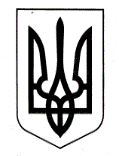 УКРАЇНАХАРКІВСЬКА ОБЛАСНА ДЕРЖАВНА АДМІНІСТРАЦІЯДЕПАРТАМЕНТ НАУКИ І ОСВІТИ НАКАЗПро підведення підсумків обласних щорічних спортивних змагань «Спорт протягом життя» серед студентів вищих навчальних закладів ІІІ-ІV рівнів акредитації Харківської області у 2014/2015 навчальному роціЗ метою пропаганди та широкого використання засобів фізичної культури та спорту в побут студентської молоді, подальшого розвитку студентського спорту в вищих навчальних закладах ІІІ-ІV рівнів акредитації Харківської області, визначення кращих спортсменів, формування збірних команд до участі в змаганнях різного рівню, на виконання розпорядження голови Харківської обласної державної адміністрації від 04 вересня 2002 року № 395 «Про забезпечення проведення обласних щорічних спортивних змагань «Спорт протягом життя» учнівської та студентської молоді», Обласної програми розвитку освіти «Новий освітній простір Харківщини» на 2014-2018 роки, затвердженої рішенням Харківської обласної ради від 19 грудня 2013 року № 885-VІ (зі змінами), Положення про обласні щорічні спортивні змагання «Спорт протягом життя» серед студентів вищих навчальних закладів ІІІ-ІV рівнів акредитації  Харківської області, затвердженого наказом Департаменту науки і освіти Харківської обласної державної адміністрації від 10 листопада 2014 року № 461, зареєстрованого в Головному управлінні юстиції у Харківській області 05 грудня 2014 року за № 16/1455, керуючись статтею 6 Закону України «Про місцеві державні адміністрації»,2НАКАЗУЮ:1. Затвердити підсумки обласних щорічних спортивних змагань «Спорт протягом життя» серед студентів вищих навчальних закладів ІІІ-ІV рівнів акредитації Харківської області у 2014/2015 навчальному році (додаються). 2. Визначити переможців та призерів обласних щорічних спортивних змагань «Спорт протягом життя» серед студентів вищих навчальних закладів ІІІ-ІV рівнів акредитації (далі – ВНЗ) Харківської області у 2014/2015 навчальному році: по І групі ВНЗ Харківської області: І місце – Харківська державна академія фізичної культури (ректор           Ажиппо О.Ю., помічник ректора зі спортивної роботи Ананченко К.В., голова спортивного клубу Данілова О.Ф.);ІІ місце – Національний технічний університет «ХПІ» (ректор Сокол Є.І., завідувач кафедри фізичного виховання Юшко О.В.,  голова спортивного клубу Колісниченко А.О.);ІІІ місце – Національний юридичний університет імені Я. Мудрого  (ректор Тацій В.Я., завідувачі кафедр фізичного виховання  Попрошаєв О.В.,      Луценко Л.С., Баламутова Н.М., голова спортивного клубу Гоєнко М.І.);по ІІ групі ВНЗ Харківської області:І місце – Харківський національний автомобільно-дорожній університет (ректор Туренко А.М., завідувач кафедри фізичного виховання Курилко М.Ф., голова спортивного клубу Перебийніс В.О.);ІІ місце – Український державний університет залізничного транспорту (ректор Панченко С.В., завідувач кафедри фізичного виховання Буц А.М., голова спортивного клубу Шатов А.В.);ІІІ місце – Харківський національний університет будівництва та архітектури  (ректор Шкодовський Ю.М., завідувач кафедри фізичного виховання           Сірик В.С., голова спортивного клубу Колісник П.Р.); по ІІІ групі ВНЗ Харківської області:3І місце – Харківський національний університет внутрішніх справ (ректор     Гусаров С.М., начальник кафедри спеціальної фізичної підготовки        Моргунов О.А.);ІІ місце – Харківська державна зооветеринарна академія (т.в.о. ректора   Барановський Д.І., завідувач кафедри фізичного виховання Тарасенко О.В., голова спортивного клубу Галашко О.І.);ІІІ місце – Харківський державний університет харчування та торгівлі (ректор Черевко О.І., завідувач кафедри фізичного виховання Петрова Л.І., голова спортивного клубу Артюгін А.В.).3. Контроль за виконанням наказу покласти на заступника директора Департаменту – начальника управління освіти і науки Департаменту науки і освіти Харківської обласної державної адміністрації Ігнатьєва В.В.Перший заступник директора Департаменту 							О.О. ТрушЗаступник директора Департаменту –начальник управління освіти і науки Департаменту науки і освітиХарківської обласної державної адміністрації			В.В. ІгнатьєвГоловний спеціаліст відділу вищої освіти і наукиуправління освіти і наукиДепартаменту науки і освіти Харківської обласної державної адміністрації								І.В. ЧигринецьНачальник відділу кадрової роботиуправління ресурсного забезпечення				О.В. МірошникГоловний спеціаліст-юрисконсульт відділуправового забезпечення діяльностіструктурних підрозділів обласної державноїадміністрації управління правової та організаційно-контрольної роботиЮридичного департаменту Харківськоїобласної державної адміністрації					К.І. Захарова07.07.2015Харків№ 343